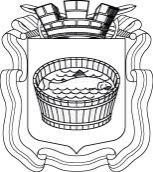 Ленинградская область                           Лужский муниципальный район Лужское городское поселениеПОСТАНОВЛЕНИЕ                                                               08 ноября 2017 года    № 40                                                                           О назначении публичных слушаний В соответствии с Градостроительным кодексом Российской Федерации, Федеральным законом от 06.10.2003 г. №131-ФЗ «Об общих принципах организации местного самоуправления в Российской Федерации», Законом Ленинградской области от 10.07.2014 г. № 48-оз "Об отдельных вопросах местного значения сельских поселений Ленинградской области", Уставом Лужского городского поселения Лужского муниципального района Ленинградской области, постановляю:1. Назначить публичные слушания по проекту генерального плана Лужского городского поселения Лужского муниципального района Ленинградской области (далее – Проект).2. Создать комиссию по подготовке, организации и проведению публичных слушаний по Проекту (далее – комиссия по подготовке, организации и проведению публичных слушаний) в составе согласно приложению.3. Дата, место и время проведения:-  22.11.2017 г., корд. Глубокий Ручей, у д.1, 10.00 час.;- 22.11.2017 г.,  д. Стояновщина, ул. Цветочная, у д.8, 11.00 час.;- 22.11.2017 г.,  пос. Пансионат «Зеленый Бор»,  у д.1, 12.00 час.;- 22.11.2017 г.,  пос. Санаторий «Жемчужина», у церкви, 13.00 час.;- 22.11.2017 г.,  г. Луга, пр. Кирова, д.73, каб.132, 14.00  час.4. Комиссии по подготовке, организации и проведению публичных слушаний совместно с разработчиками Проекта:4.1. Организовать выставку демонстрационных материалов Проекта в администрации Лужского муниципального района по адресу: Ленинградская область, г. Луга, пр. Кирова, д.73, каб.113.Понедельник–четверг с 9.00 до 17.00, пятница с 9.00 до 14.00.4.2. Организовать собрание жителей в целях доведения до населения информации о содержании Проекта генерального плана.4.3. Подготовить заключение о результатах публичных слушаний и опубликовать его в установленном порядке.5. Предложения по вынесенному на публичные слушания Проекту могут быть представлены заинтересованными лицами в комиссию по подготовке, организации и проведению публичных слушаний в письменной форме по адресу: Ленинградская область, Лужский район, г. Луга,               пр. Кирова, д.73, каб.113, в срок с момента официального опубликования по 21 ноября 2017 года.6. Проект размещен на официальном сайте администрации Лужского муниципального района по адресу: http://www.luga.ru/msu/adm/kom_otd/otd_arx/terplan.7. Настоящее решение полежит официальному опубликованию. Глава Лужского городского поселения,исполняющий полномочия председателя Совета депутатов	                                                                           В.Н. Степанов Приложение к постановлениюот 08.11.2017 г. № 40Состав Комиссии по подготовке и проведению публичных слушаний по проекту генерального плана Лужского городского поселенияЛужского муниципального районаЛенинградской областиПредседатель комиссии:Голубев А.В. – первый заместитель главы администрации Лужского муниципального района,  председатель КУМИСекретарь комиссии: Власенко О.М.  – ведущий специалист отдела архитектуры и градостроительства администрации Лужского муниципального районаЧлены комиссии:- Степанов Владимир Николаевич – Глава Лужского городского поселения, исполняющий полномочия председателя Совета депутатов - Лысакова В.В. – заместитель  председателя КУМИ администрации Лужского муниципального района- Лаас О.В. – заведующий юридическим отделом администрации Лужского муниципального районаЯпаев С.А. – заведующий отделом архитектуры и градостроительства администрации Лужского муниципального района, главный архитектор - Васильев С.А. – представитель ООО «Теллус-Проект»